Superintendent’s Memo #018-20
COMMONWEALTH of VIRGINIA
Department of Education
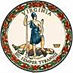 DATE:	January 24, 2020TO: 	Division SuperintendentsFROM: 	James F. Lane, Ed.D., Superintendent of Public InstructionSUBJECT: 	School Divisions of Innovation – Application for Division 	Designation 2020The Virginia Department of Education (VDOE) is pleased to announce the School Divisions of Innovation Application for Division Designation 2020.  The 2017 Virginia General Assembly approved House Bill 1981 (Greason), directing the Virginia Board of Education (Board) to develop regulations for the designation of School Divisions of Innovation (SDI). To be eligible for designation, a local school board would submit a plan of innovation according to Board criteria as presented in the regulations.  Per this directive, the Board initiated the regulatory review process beginning on September 28, 2017. The proposed regulations went through a two-year regulatory process and the Regulations Governing the Designation of School Divisions of Innovation
8VAC20-760-20. School Division of Innovation Designation went into effect on September 19, 2019.Attachment A (Word) contains the Application for School Divisions of Innovation Designation 2020.  The application and selection timeline are as follows:February 10, 2020		Intent to Submit February 20, 2020		Preapplication MeetingMarch 16, 2020		Application Due DateApril 13, 2020		Preliminary NotificationApril 23, 2020		Recommendation to the Board for Approval June 18, 2020		Board Recognition School divisions are encouraged to apply for this unique designation as a School Division of Innovation (SDI). Pursuant to an approved plan of innovation, a SDI shall be exempted from selected regulatory provisions and permitted to adopt alternative policies for school administrators, teachers, and staff to meet the diverse needs of students. School divisions earning the designation as a SDI will receive a competitive priority preference for the 2020 K-12 Innovation Grant (K12IG), formerly known as High School Program Innovation grants (HSPI), and are eligible to receive a grant of  $50,000 for a year of planning and another $50,000 to be used for implementation.  Divisions will also receive a logo designation to be used on any marketing or communication messaging, receive recognition by the Board of Education at the June 18, 2020 Board Meeting, be included in a VDOE Press Release, and be highlighted on the VDOE and Virginia is for Learners websites.  If you have questions, please contact Michael Bolling, Assistant Superintendent for Learning and Innovation, at instruction@doe.virginia.gov or by telephone at (804) 225-2034.JFL/MFB/omlAttachment:School Divisions of Innovation Application for Division Designation 2020 (Word)